110年第二十二屆全國大專院校登山運動研討會暨登山安全講習指導單位：教育部體育署主辦單位：中華民國健行登山會、中華民國五二三登山會承辦單位：國立政治大學登山隊贊助單位：歐都納戶外體育基金會時　　間：110年10月23日 (星期六)地　　點：國立政治大學綜合院館南棟四樓 (台北市木柵區指南路二段64號)會議主題：新媒體時代的登山世界隨著社群網路平台、影音串流服務、行動裝置與 App 的普及，無論登山知識技術的傳播、山岳景點的行銷、網路組團的現象、網紅對輿論和政策的影響等，均大幅改變了現今的登山世界。本屆研討會將對此相關議題提出深入的分析探討，其他主題舉凡登山與攀登技術、登山安全與風險管理、登山教育與倫理、登山運動科學與醫學、登山科技應用、永續登山與山岳保護、登山歷史與文化等均納入研討範圍。線上報名：110年10月01日至15日，名額40人。報名網址：http://www.alpineclub.org.tw/front/bin/form.phtml?Nbr=53 (本活動採實名制，務請線上報名並確實填寫防疫表單，不接受現場報名)報名費：學生憑證免費、社會人士300元 (含場地費、保險費、紀念品等) 於會場繳交。注意事項及防疫規定校外人士入校需於報名時填寫防疫表單，由大會造冊申請學校核章後送交駐警隊備查，由學校正門實施量測體溫及掃瞄QR Code實名制進入。外車不得進入校園。為環境永續，大會不提供紙本講義，論文集可於研討會前二天自官網下載(www.alpineclub.org.tw) 。會議中採梅花座，全程佩戴口罩且禁止飲食。會場恕不提供紙杯，請自行攜帶環保杯。防疫考量大會不提供餐飲，飲食可於校內戶外座位區等場所進行，僅得於用餐期間脫下口罩。大會提供「研討會暨登山安全講習參加證明」。大會投保新臺幣三百萬元之「公共意外責任險」。【會場位置與交通】國立政治大學綜合院館南棟四樓（地圖B27）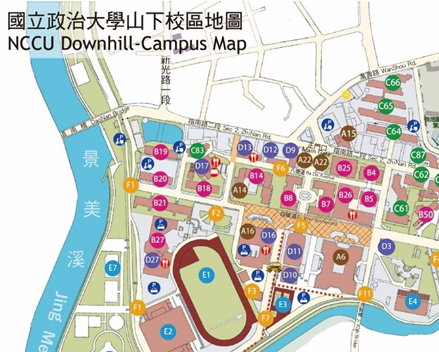 交通資訊：https://www.nccu.edu.tw/p/426-1000-12.php?Lang=zh-tw 【大會議程】時間：110年10月23日 星期六                 地點：國立政治大學綜合院館南棟四樓時間：110年10月23日 星期六                 地點：國立政治大學綜合院館南棟四樓時間：110年10月23日 星期六                 地點：國立政治大學綜合院館南棟四樓09:00 - 09:30報到與入場09:30 – 09:40【270415教室】開幕式09:40 - 10:30【270415教室】專題演講：爬山·編書·製圖·50年/陳遠建（戶外生活圖書創辦人）10:40 - 12:00會場A【270415教室】論文研討：登山冒險與休閒行為挑戰極限的登山敘事與心理—從栗城史多的自媒體現象到夢枕獏《眾神的山嶺》的虛構與真實/陳康芬、蘇友瑞（中原大學）女性百岳登山者休閒阻礙及休閒協商策略之關係研究/周淑圓（桃園市立楊明國民中學）、吳崇旗（國立臺灣師範大學）嘉明湖國家步道登山者休閒動機與休閒效益之研究/王俊杰、張睿和、丁誌魰（國立體育大學）10:40 - 12:00會場B【270409教室】專題報告：登山歷史與文化中國青年登山會略史/黃一元（中華民國健行登山會）台灣山區人文調查:政大山隊之歷年成果/鄭安睎（國立台中教育大學）玉山主峰北壁岩攀首登 – 40週年回顧/何中達（國立中央大學）13:00 - 14:20會場A【270415教室】論壇：新媒體時代的登山世界14:30 - 15:50會場A【270415教室】論文研討：運動科學與數位科技應用攀岩專項體能與攀岩表現之關係/楊礎豪（國立體育大學）登山杖與預先適應對登山健行生理反應與疲勞恢復之影響：回顧性文獻/曹牧恩、蔡錦雀（國立體育大學）登山市場的數位行銷策略/楊志明（國立臺中教育大學）、吳亭燁（野樵國際旅行社）14:30 - 15:50會場B【270411教室】論文研討：登山環境與風險管理氣候變遷對登山健行活動之影響探究/王偉琴（世新大學）風險管理教學實務分享：臺師大戶外急救與安全管理課程/蕭如軒（國立臺灣師範大學）從登山迷途生存故事重新定義十項必備/吳冠璋、曹牧恩、胡慶宜、林育萱（國立體育大學）16:00 - 16:20會場A【270415教室】閉幕式